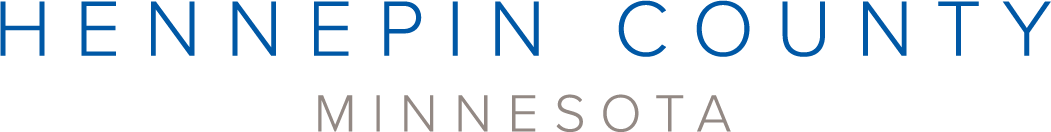 We give back with food-to-animalsSample Newsletter Article What is food-to-animals?Removing food scraps from our trash would reduce it by twenty percent. Food-to-animals is the collection of fruits, vegetables, bones, meat, bread, eggshells, and other food scraps to be processed into feed for animals like pigs. This reduces the amount of feed a farmer has to buy, provides nutrient dense feed to animals, and means you have less trash.  Materials accepted in food-to-animals programs: Food and food scrapsFruits and vegetablesMeat, fish, and bonesDairy productsEggs and egg shells Bakery and dry goodsFood prep wastePlate wasteUnpackaged spoiled or outdated foodUnpackaged frozen foodMaterials not accepted are plastic, glass, or any other mixed recyclable item or trash. No coffee grounds or compostable products or paper products are allowed. How does it work? Food that is no longer safe for people to eat can still find a use. By contracting with a farmer your food waste will be hauled away and processed into animal feed. Plate wasteUnpackaged spoiled or outdated foodUnpackaged frozen foodNote: Some food-to-animals programs cannot accept meat or coffee grounds.Farmers provide businesses with lined plastic carts on wheels that they wash out and re-line after pick-up. Food-to-livestockLocal farms collect your food scraps on-site. Before being fed to livestock, food scraps are cooked and processed to eliminate harmful bacteria.For collection ease, the farms provide businesses with lined plastic carts on wheels that they wash out and re-line after pick-up. Pick-up is offered up to six times a week.Food that is no longer safe for people to eat can still find a use. By contracting with a farmer or recycler, your food waste will be hauled away and processed into animal feed.Food-to-animals organics recycling programs accept most:Food prep wastePlate wasteUnpackaged spoiled or outdated foodUnpackaged frozen foodNote: Some food-to-animals programs cannot accept meat or coffee grounds.Food-to-livestockLocal farms collect your food scraps on-site. Before being fed to livestock, food scraps are cooked and processed to eliminate harmful bacteria.For collection ease, the farms provide businesses with lined plastic carts on wheels that they wash out and re-line after pick-up. Pick-up is offered up to six times a week.Food that is no longer safe for people to eat can still find a use. By contracting with a farmer or recycler, your food waste will be hauled away and processed into animal feed.Food-to-animals organics recycling programs accept most:Food prep wastePlate wasteUnpackaged spoiled or outdated foodUnpackaged frozen foodNote: Some food-to-animals programs cannot accept meat or coffee grounds.Food-to-livestockLocal farms collect your food scraps on-site. Before being fed to livestock, food scraps are cooked and processed to eliminate harmful bacteria.For collection ease, the farms provide businesses with lined plastic carts on wheels that they wash out and re-line after pick-up. Pick-up is offered up to six times a week.